360L Blue Recycling Service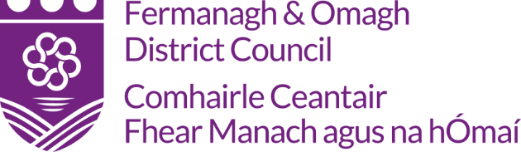 Application FormPlease return all completed forms (along with the attached Equality Monitoring Form) for the attention of the Refuse Supervisor at either of the following addresses:Data ProtectionUnder the Data Protection Act (2018), Fermanagh and Omagh District Council (the Data Controller) has a legal duty to protect any information it collects about you. The information will be used only to provide you with the requested service (360L Blue Recycling Service). The information will not be disclosed to any third party, unless law or regulation compels such a disclosure.Section 1 Fermanagh & Omagh District Council have a limited number of 360L blue recycling bins available to residents. The Council recognises that some households may require additional capacity for their blue recycling bin. To apply for a large 360L recycling bin please complete all the sections below. If you are not the applicant, and are applying on behalf of someone else, please provide the following information:Section 2 – Medical GroundsIs the 360L blue recycling bin required because of the need to dispose of material due to a family member’s medical condition?	Yes			No	 If yes, please outline below:Please note, you may wish to support your application with a medical certificate (completed by a G.P. or Occupational Therapist) or other relevant supporting Health and Social Care Trust information. Where possible, and if provided, the supporting information should be dated within the 12 months prior to the application being made.Section 3 – Number of OccupantsCouncil Policy states that there must be eight or more in a household to warrant a 360L blue recycling bin collection. Is the 360L blue recycling bin collection required because of the number of occupants in your household? 	Yes			No	 If yes, please complete the following table, giving details on the individuals living at this address:There are ___ people living permanently at the address of the applicant.Section 4 – Terms & ConditionsCurrent 240L blue bins must be exchanged for the larger 360L blue bin.  If you require delivery and collection of the bins then a delivery charge will be applied.All recyclable material must be placed in the recycling bin, clean, dry, empty and flat. Please do not put recyclables in plastic bags.  Recyclable material includes paper, cardboard, food & drink cans, plastics, tetra pack (cartons) and glass.Section 5 - Declaration Statement and SignatureI declare, that to the best of my knowledge, the information provided within this application is correct.  It is important that information provided is true and accurate and any omissions may result in the service being withdrawn.
Signed: ____________________________		Dated __________________
A 360L Recycling bin service is not guaranteed and will be reviewed on a case by case basisFor Official Use OnlySupporting medical documentation (optional)		Yes		No	Further Information required?    				Yes		NoDetails: Home visit required?					Yes		No	 	If yes, the date visit carried out: Details: Application successful? 					Yes		No	if unsuccessful please detail reason: Assessor Name: ______________________		Date: _______________Assessor Signature: ______________________Date Applicant informed: 	____________________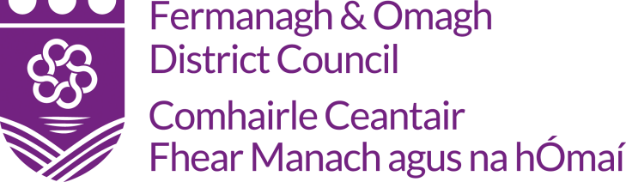 Equality Monitoring Form
Fermanagh and Omagh District Council is committed to achieving fairness and equality. The Council aims to operate services which are responsive to the differing community and individual needs within the District and are accessible to everyone.In order to achieve this, the Council needs your help. One of the most important ways of doing this is by monitoring people who apply for services. The information provided will be used by Fermanagh and Omagh District Council to assist us in complying with our statutory duty under the Northern Ireland Act (1998).
Religious Belief
Do you have a religious belief?  Yes         No    (If no, please go to question 2)
If Yes are you,
Bahai				Hindu				Presbyterian		Baptist				Jewish				Roman Catholic	Buddhist			Methodist			Sikh			Church of Ireland		Muslim				Other			
Political Opinion
How would you describe your political opinion?

Unionist generally		Nationalist generally		Other		
Racial Group
To which of these Racial Groups do you consider you belong?Bangladeshi			Chinese			Pakistani	Black African			Indian				White		Black Caribbean		Irish Traveller			Other		
Black (Other)			Mixed Ethnic Group	Age
0-15		16-29		30-44		45-59		60-74		75+	Marital Status
Co-habiting			Married	 	Divorced		 Separated	Single				Widowed	 	Civil Partnership 
Sexual Orientation
How would you describe your sexual orientation?Heterosexual 	Homosexual (Gay or Lesbian)   	Bi-sexual			
Gender
Female  		Male			Trans-gendered  
Disability
Under the Disability Discrimination Act 1995, a disabled person is defined as a person with “a physical or mental impairment which has a substantial and long-term affect on his/her ability to carry out normal day to day activities”.Do you consider that you meet this definition of disability?  Yes		No	If yes, please state the type of disability,Visual Impairment			Communication Difficulty			Learning Difficulty			Hearing Impairment				Multiple Impairment			Mobility Impairment			Learning Difficulty		
Dependants
We are asking you to tell us something about your caring responsibilities.  By that we mean looking after a child, whether as a parent, guardian or foster parent, or helping an adult carry out their daily routine.  This might mean providing assistance to an adult relative or friend who is disabled or has a long-term illness. I look after children		I help an adult with their daily routine	
Please indicate how often you undertake these responsibilities:
Daily			Frequently		Occasionally	Name of ApplicantAddress
PostcodeTelephone NumberMobile NumberEmail AddressYour NameAddress
Contact NumberPlease provide a brief explanation as to why you’re completing this form, as well as your connection/relationship to the applicant:Please provide a brief explanation as to why you’re completing this form, as well as your connection/relationship to the applicant:Name of OccupantRelationship to ApplicantDate of BirthImportant InformationTo enable us to process this application appropriately, all supporting evidence must be submitted with this application together with any supporting medical documentation you may wish to provide.  Please note that a household can only avail of one 360L Blue Recycling Bin.
